ΑΝΑΓΝΩΣΗ ΚΑΙ ΚΑΤΑΝΟΗΣΗ ΚΕΙΜΕΝΟΥ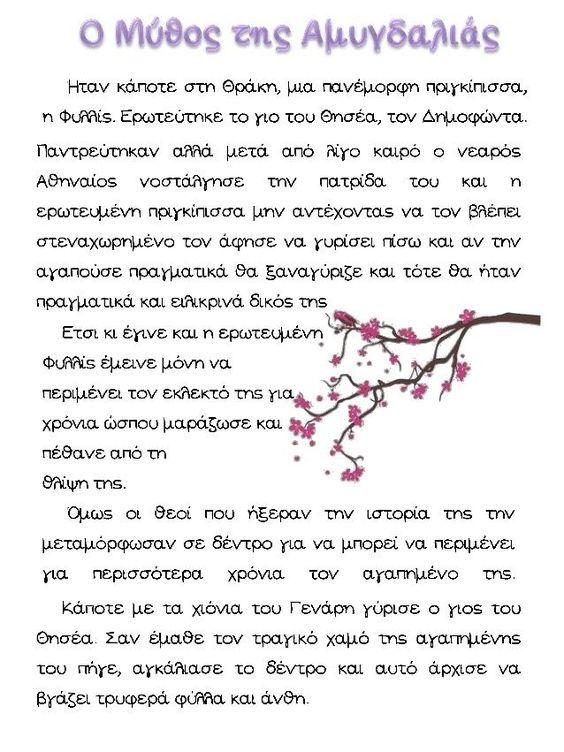 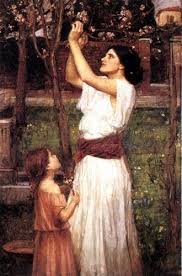 Ερωτήσεις κατανόησης(αφού διαβάσεις το κείμενο απάντησε με δικά σου λόγια στις ερωτήσεις)Η πριγκίπισσα παντρεύτηκε τον Δημοφώντα. Τι έγινε, όμως, μετά από λίγο καιρό;………………………………………………………………………………………………………………………………………………………………………………………………………………………………………………………………………………………………………………………………………………………………………………………………………………………………………………………………………………………………………………………………Τι απέγινε η Φύλλις;………………………………………………………………………………………………………………………………………………………………………………………………………………………………………………………………………………………………………………………………………………………………………………………………Πώς αντέδρασαν οι θεοί του Ολύμπου και γιατί;………………………………………………………………………………………………………………………………………………………………………………………………………………………………………………………………………………………………………………………………………………………………………………………………Τι έγινε στο τέλος;………………………………………………………………………………………………………………………………………………………………………………………………………………………………………………………………………………………………………………………………………………………………………………………………Ποια είναι η γνώμη σου για την απόφαση, που πήρε ο Δημοφώντας να γυρίσει στην πατρίδα του;………………………………………………………………………………………………………………………………………………………………………………………………………………………………………………………………………………………………………………………………………………………………………………………………………………………………………………………………………………………………………………………………